Publicado en Roma el 12/02/2018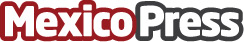 ZONAMACO 2018: Lucía Pizzani cautivó con sus formas orgánicasLa artista venezolana presentó su obra en México, en el marco de la feria de arte contemporáneo más importante de América Latina y el mundo, con el apoyo de Cecilia Bruson Projects y Arts Connection FoundationDatos de contacto:Marinellys TremamunnoResponsable de prensa: www.tremamunno.com+393807532143Nota de prensa publicada en: https://www.mexicopress.com.mx/zonamaco-2018-lucia-pizzani-cautivo-con-sus_1 Categorías: Internacional Fotografía Artes Visuales Sociedad Entretenimiento Estado de México Ciudad de México http://www.mexicopress.com.mx